A Zenith e a Revolution recuperam o “Cover Girl” com o modelo revivalista A3818 Revival
Miami, 27 de fevereiro de 2020: Durante uma festa elegante, que contou com a presença da imprensa, de clientes e amigos da marca, a Zenith e a Revolution revelaram um modelo Revival exclusivo, baseado num emblemático El Primero da década de 1970. Carinhosamente apelidado de “Cover Girl” pelos colecionadores de relógios vintage e fãs do El Primero pelo facto de ter figurado na capa de um livro sobre a história da Zenith, o A3818 foi lançado em 1971 por um breve período e em quantidades limitadas, o que o tornou um dos relógios El Primero vintage mais procurados e mais difíceis de encontrar. Em parceria com a Revolution e a publicação-irmã The Rake, a Zenith recupera este icónico cronógrafo desportivo e elegante numa série Revival de edição limitada com 100 exemplares.“É um enorme prazer recuperar um dos mais emblemáticos modelos El Primero históricos com a Revolution e a The Rake, que apoiam a Zenith há tanto tempo. Muito mais do que media líderes no ramo da relojoaria e do que de melhor a vida tem para oferecer, a Revolution e a The Rake são, também, curadoras de objetos excecionais e influenciadoras que ditam tendências, com uma história para contar”, afirma Julien Tornare, CEO da ZENITH, acerca da colaboração. Wei Koh, fundador da Revolution e da The Rake, acrescentou: “No panteão dos cronógrafos desportivos mais icónicos no mundo da relojoaria, só um relógio possui uma alcunha que instiga o desejo masculino de forma tão intensa. Refiro-me, naturalmente, ao lendário A3818 da Zenith, também conhecido como Cover Girl, por ter aparecido na capa da obra de Manfred Rössler «Zenith: Swiss Watch Manufacture since 1865». Na cultura do colecionismo vintage, o Cover Girl é o relógio mais procurado e um dos cronógrafos mais raros da Zenith, julgando-se apenas terem sido produzidos 1000 exemplares. Em leilões, alcança, habitualmente, valores próximos dos 20 mil dólares americanos, o que torna este relógio uma presa realmente valiosa e incapturável”.Uma das características mais distintivas do A3818 original, comparativamente com outros relógios El Primero iniciais, é o seu mostrador. Em vez dos elementos de assinatura Zenith, como os submostradores tricolores do cronógrafo ou os mostradores “panda” com fortes contrastes, o A3818 possuía um mostrador azul texturizado, algo que era bastante raro em 1971. Na série Revival, mantiveram-se o acabamento acetinado e escovado e o tom azul-petróleo do mostrador, tal como o trajeto dos segundos em “pirâmide” e o cinzento e preto alternados nos aros do submostrador. Para conferir um toque único e moderno a esta referência histórica e para aumentar a legibilidade no escuro, o trajeto em pirâmide, a escala taquimétrica, o logótipo e as palavras são em Super-LumiNova. O A3818 recebe outra agradável atualização, desta vez, no reverso da caixa, com um fundo em safira que revela o calibre El Primero.
Cada peça da caixa de 37 mm em aço inoxidável facetado do A3818, incluindo os botões “pump”, é fiel ao modelo original de 1971. Para completar o carácter e visual vintage do relógio, o A3818 Revival é apresentado numa bracelete tipo “escada” em aço, uma versão moderna das emblemáticas braceletes Gay Frères dos primeiros relógios El Primero. 
O El Primero A3818 Revival será limitado a 100 exemplares, sendo que 50 se destinam às lojas online da Revolution e da sua publicação-irmã The Rake e os restantes 50 às boutiques Zenith em todo o mundo. ZENITH: ESTÁ NA HORA DE ALCANÇAR A SUA ESTRELATendo na inovação a sua estrela-guia, a Zenith usa movimentos excecionais desenvolvidos e manufaturados internamente em todos os seus relógios. Desde o primeiro cronógrafo automático, o El Primero, ao cronógrafo mais rápido com uma precisão de 1/100 de segundo, o El Primero 21, bem como o Inventor, que reinventa o órgão regulador, substituindo os mais de 30 componentes por um único elemento monolítico, a manufatura está constantemente a desafiar os limites do que é possível. A Zenith tem vindo a moldar o futuro da relojoaria suíça desde 1865, acompanhando aqueles que ousam desafiar-se a si próprios e alcançar a sua estrela.SALA DE IMPRENSA ZENITHPara obter fotografias adicionais, aceda à ligação abaixohttp://pressroom.zenith-watches.com/login/?redirect_to=%2F&reauth=1EL PRIMERO A3818 REVIVAL “The Cover Girl”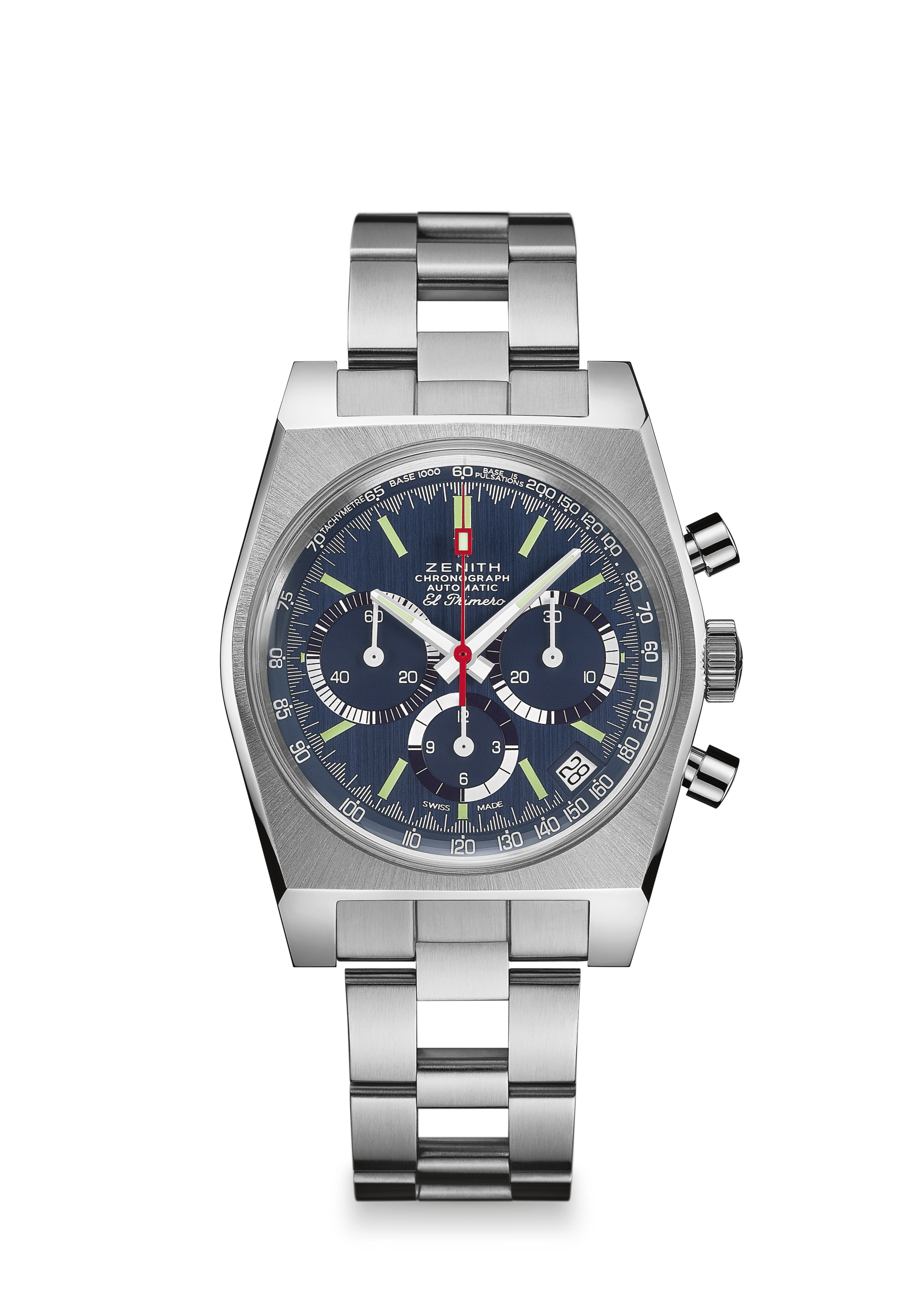 Referência: 	03.A3818.400/51.M3818CARACTERÍSTICAS ÚNICAS DO PRODUTOEdição Revival da referência A3818 de 1971Caixa original de 1969 com 37 mm de diâmetroCronógrafo automático com roda de colunas El PrimeroMostrador em Super-LumiNova® integralEdição limitada de 100 exemplares: 
50 relógios disponíveis nas boutiques Zenith e em www.zenith-watches.com nos EUA
50 relógios para a The Rake/RevolutionOferta de uma cópia do livro de Manfred Rössler sobre a Zenith MOVIMENTO Movimento: El Primero 400, automáticoCalibre: 13¼''' (diâmetro: 30 mm)Espessura do movimento: 6,6 mmComponentes: 278Joias: 31Frequência: 36 000 VpH (5 Hz)Reserva de marcha: mínimo de 50 horasAcabamentos: massa oscilante com padrão “Côtes de Genève”FUNÇÕES Horas e minutos no centroPonteiro pequeno dos segundos às 9 horasCronógrafo:– Ponteiro de cronógrafo central– Contador de 12 horas às 6 horas– Contador de 30 minutos às 3 horasEscala taquimétricaIndicação de data às 4h30
PREÇO 7900 CHFCAIXA, MOSTRADOR E PONTEIROS Diâmetro: 37 mmDiâmetro da abertura: 32,3 mmEspessura: 12,60 mmVidro: vidro de safira abaulado com tratamento antirreflexo em ambas as frentes
Fundo da caixa: vidro de safira transparente especial
Material: aço inoxidável
Estanqueidade: 5 ATM
Mostrador: azul acetinado e escovado
Índices das horas: revestidos a ródio, facetados e revestidos com Super-LumiNova® SLN C3
Ponteiros: revestidos a ródio, facetados e revestidos com Super-LumiNova® SLN C3BRACELETE E FECHOBracelete tipo “escada” com duplo fecho extensível